中國文化大學100學年度第一學期教學助理基本資料期末心得、成果報告書基本資料：心得報告：成果照片報告授課教師姓名林柏杉課程名稱著作權法教學助理姓名李品嬋系所／年級法律系法學組4B教學助理工作類型一般課程       V實驗（實習）課程服務學習類     □課業輔導類一般課程       V實驗（實習）課程服務學習類     □課業輔導類一般課程       V實驗（實習）課程服務學習類     □課業輔導類與學生互動之情形（請舉例說明）上課的時候安排同學去法院服務學習的時間。下課的時候幫助同學服務學習預報的問題。與老師互動之情形（請舉例說明）下課的時候與老師討論服務學習的內如與接洽服務機構的問題。主要工作項目（請至少舉出3項）安排服務學習排班表接洽服務學習的機構幫助服務機構與同學之聯絡製作服務學習單、排班表、簽到表、報告自我檢討與心得這學期因為服務機構的溝通不清楚，所以導致同學們在服務學習的時間上，一直變動。活動紀錄剪影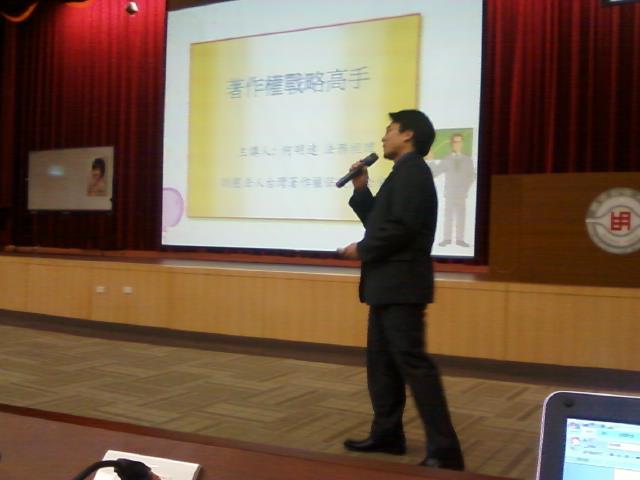 活動紀錄剪影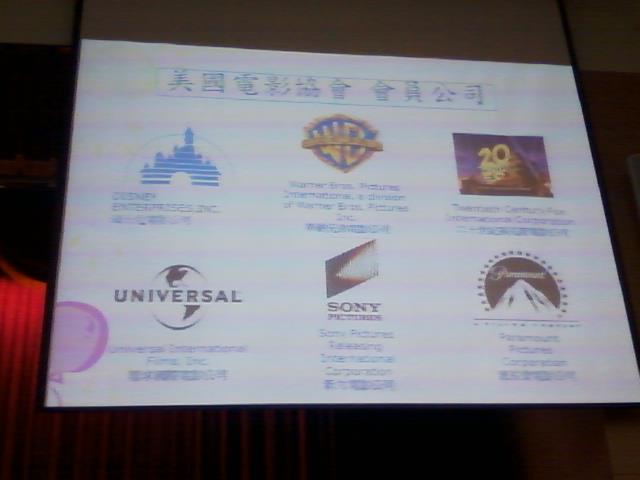 活動紀錄剪影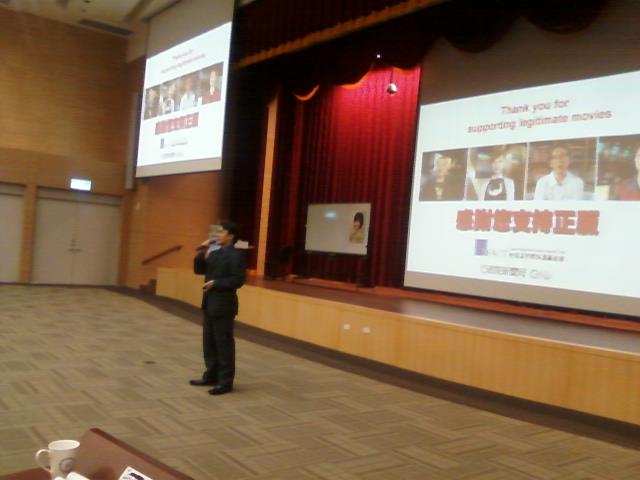 活動紀錄剪影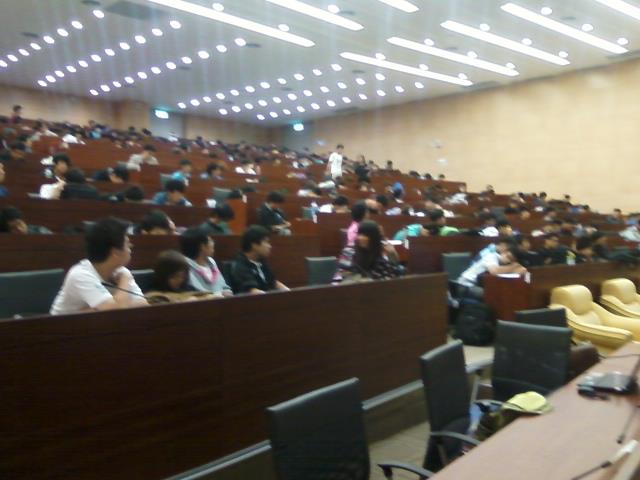 活動紀錄剪影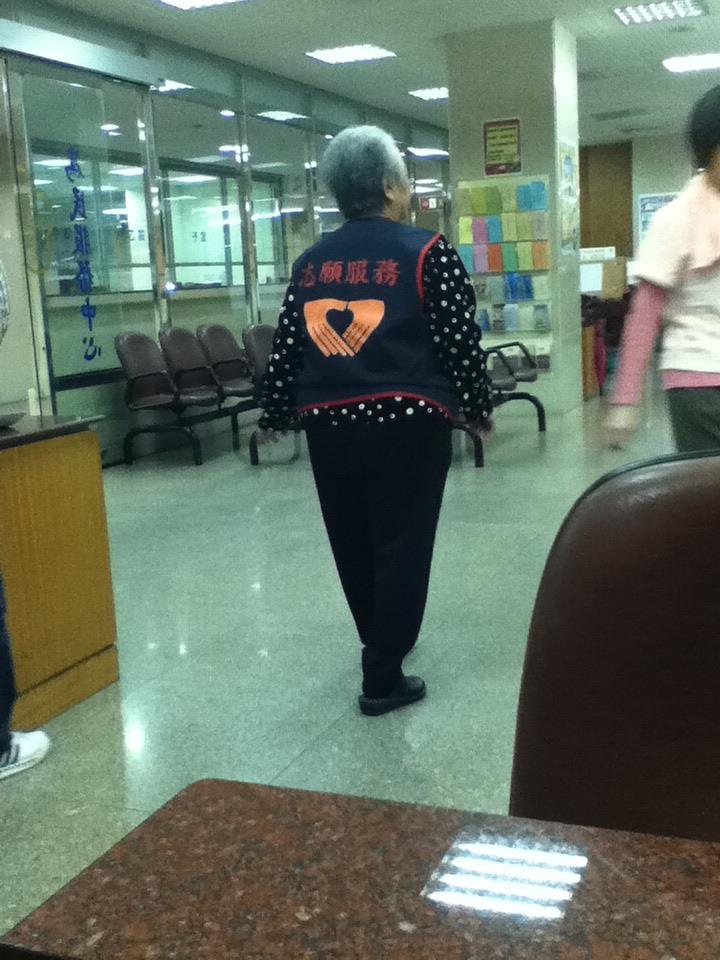 活動紀錄剪影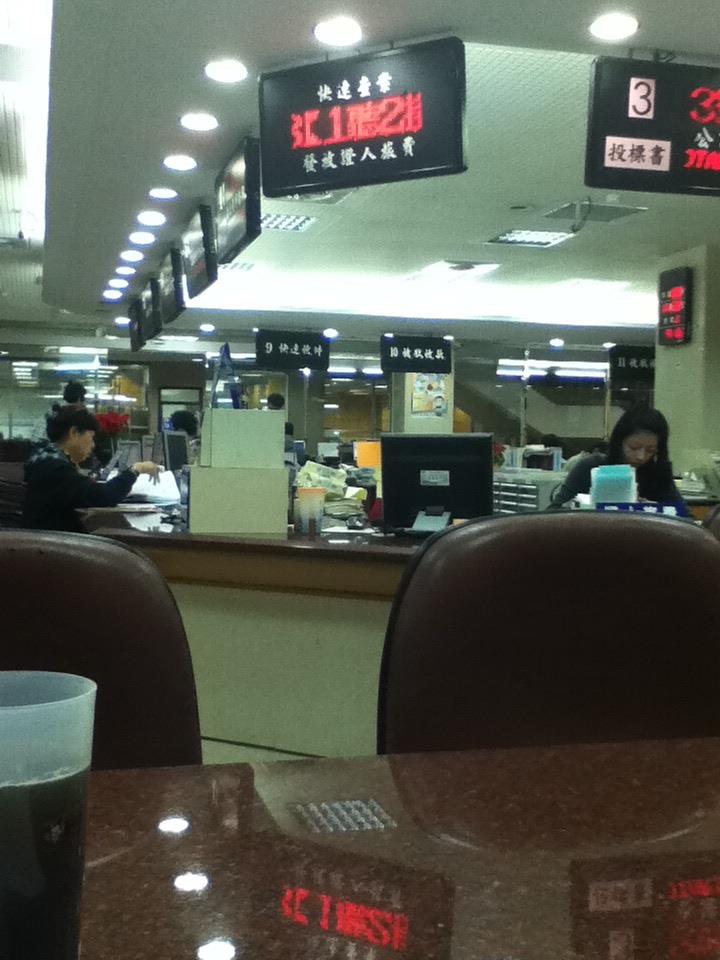 整體成效經過這次服務學習，同學們學習到不少實務經驗，例如：如何撰寫書狀、去稽查違反著作權法之實際案例以及法院審理等。遭遇困境有些同學不常來上課，常常無法盡快做服務學習的排班以及問題的提出。經常要印表格、打電話，TA要自己付費，很花錢。期末報告又交光碟，TA還要自己買光碟。工作超時，卻只領5000元。建議事項應交付TA光碟一片，並且讓TA再影印費部分可以報公帳。